Семинар-практикум для родителей«Круг детского чтения»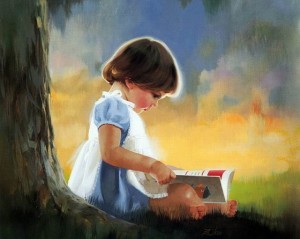 